2022年度　診療参加型臨床実習における指導者育成研修会のお知らせ臨床実習教育部　部長　都留　貴志新指定規則に基づき、全国各地で臨床実習指導者講習会が行われています。講習受講により診療参加型臨床実習の概要は理解できたものの、どのように実践すればよいのかわからないという声を耳にします。そこで、診療参加型臨床実習の実践に主眼を置き、参加者の皆さまが「実践できそうだ」と感じられるような研修にすべく、事例に基づいて学ぶ機会を設けました。1回目はモデルケース編、2回目は困難事例編の2回シリーズで準備を進めております。卒前卒後教育の連続性を担保するという意味でも、直接的な指導者や養成校の先生方のみならず、施設管理者にも積極的にご参加頂きたく存じます。テーマ：診療参加型臨床実習の実践（モデルケース編）用語を整理しながら診療参加型臨床実習の開始から実習中のタイムスケジュールを含めた実習完了までの流れについて確認します。日　程：2022年9月9日（金）　19：00～20：30対　象：過去に臨床実習指導者講習会を受講した、或いはそれに準ずる研修を受講した理学療法士・作業療法士形　式：オンライン開催　講義形式（ZOOMミーティング）参加費：日本理学療法士協会会員 1,500円　他職種2,000円　非会員 3,000円定　員：90名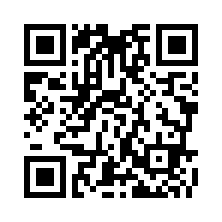 参加申込：下記URL、または右記QRコードからお申込みください。　　　　　https://pt-osk.or.jp/member/products/detail/26申込〆切：2022年9月2日（金）プログラム19:00～19:05　開会の挨拶19:05～19:35　事例１　演者：亀甲健太朗（臨床実習教育部/市立吹田市民病院）19:35～20:05　事例２　演者：小原滉平（臨床実習教育部/大野記念病院）20:05～20:25　質疑応答、まとめ20:25～20:30　閉会の挨拶※登録理学療法士　更新「158臨床実習と教育」1.5ポイント　認定・専門理学療法士　更新　1.5点【お問合せ】社会医療法人愛仁会　愛仁会リハビリテーション病院 貞末　仁美（さだすえ　ひとみ）Email：sadasue.hitomi@aijinkai-group.com　